_____________________________The Amazing Story of Grace DarlingCut and stick these images in chronological order of Grace Darling’s story.  Retell the story of Grace Darling in full sentences on the lines next to each image.  There is a word bank to help you.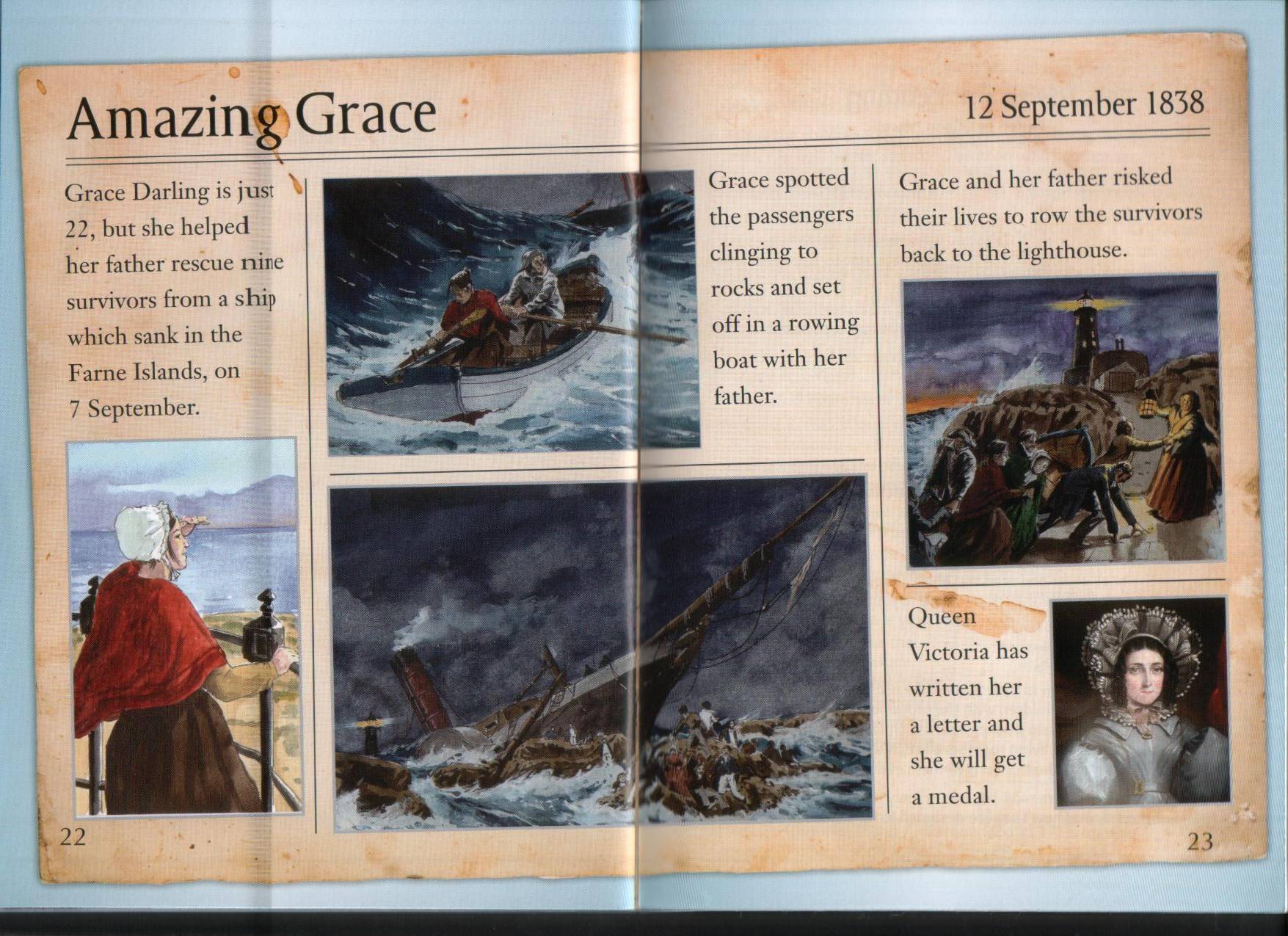 